Napomena: Podatke iz tablice Ministarstvo ažurira kvartalno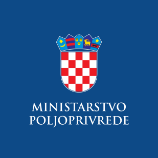 Evidencija izdanih Potvrda o sukladnosti proizvoda sa Specifikacijom proizvoda- sukladno članku 95. stavku 7. Zakona o poljoprivredi („Narodne novine“, 118/18., 42/20., 127/20 – USRH, 52/21. i 152/22.) i članku 24. Pravilnika o zaštićenim oznakama izvornosti, zaštićenim oznakama zemljopisnog podrijetla i zajamčeno tradicionalnim specijalitetima poljoprivrednih i prehrambenih proizvoda i neobveznom izrazu kvalitete „planinski proizvod“ („Narodne novine“, br. 38/2019)  KOMIŠKI ROGAČzaštićena oznaka zemljopisnog podrijetla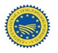 KOMIŠKI ROGAČzaštićena oznaka zemljopisnog podrijetlaNaziv i adresa subjekta u poslovanju s hranom koji je korisnik oznakeRazdoblje valjanosti Potvrde o sukladnosti i priloga potvrdi (*)OPG BOŽANIĆ NEBOJŠARibarska 10, 21485 Komiža27.09.2022. - 26.09.2023.OPG BOŽANIĆ NEBOJŠARibarska 10, 21485 Komiža*27.09.2022. - 26.09.2023.KOMIŽA POLJOPRIVREDNA ZADRUGARiva Sv. Mikule 33, 21485 Komiža12.01.2022.-12.01.2023.KOMIŽA POLJOPRIVREDNA ZADRUGARiva Sv. Mikule 33, 21485 Komiža*12.01.2022.-12.04.2024.KOMIŽA POLJOPRIVREDNA ZADRUGARiva Sv. Mikule 33, 21485 Komiža13.01.2023.-12.01.2024.KOMIŽA POLJOPRIVREDNA ZADRUGARiva Sv. Mikule 33, 21485 Komiža*13.01.2023.-13.01.2025.